 Программа конкурса по олимпиадной робототехнике «Робомарафон»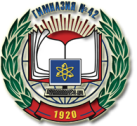 Дата и место проведения: 25 декабря 2018 года, пр. Красноармейский, 133, МБОУ «Гимназия №42», 4 этажРегистрация командРегистрация команд09:00-09:40Размещение и подключение оборудования, тестирование роботов, тренировочные заездыРазмещение и подключение оборудования, тестирование роботов, тренировочные заезды09:30-09:45Торжественное открытие конкурса по олимпиадной робототехнике «Робомарафон»Торжественное открытие конкурса по олимпиадной робототехнике «Робомарафон»09:45-10:00Начало соревнованийНачало соревнований10:00Соревнования с решением набора задач (Направление Lego Wedo)Соревнования с решением набора задач (Направление Lego Wedo)10:00-11:30Работа жюри, подведение итогов (Направление Lego Wedo)Работа жюри, подведение итогов (Направление Lego Wedo)11:30-12:00Соревнования с решением набора задач (Направление Lego Mindstorms)Решение задачи №110:00-11:00Соревнования с решением набора задач (Направление Lego Mindstorms)Решение задачи №211:10-12:10Соревнования с решением набора задач (Направление Lego Mindstorms)Решение задачи №312:20-13:20Работа жюри, подведение итогов (Направление Lego Mindstorms)Работа жюри, подведение итогов (Направление Lego Mindstorms)13:30-14:00Закрытие конкурса по олимпиадной робототехнике «Робомарафон». Награждение победителей.Закрытие конкурса по олимпиадной робототехнике «Робомарафон». Награждение победителей.14:00-14:20Отъезд участниковОтъезд участников14:30